Тема: Овощи. Огород.Рассмотреть с ребёнком натуральные овощи или овощи на картинках. Закрепить обобщающее понятие «овощи», названия овощей которые растут на земле и в земле.Упражнение «Большой – маленький»Красный помидор – красненький  помидорчикЗелёный огурец – ……………………………………………………………..Оранжевая морковь - …………………………………………………………Желтая репа - ………………………………………………………………….Фиолетовый баклажан - ……………………………………………………… Упражнение «Поиграем – посчитаем»Упражнение «Овощи-гиганты» образование слов со значением преувеличенияСоставить и записать рассказ-описание об одном из овощей с опорой на схему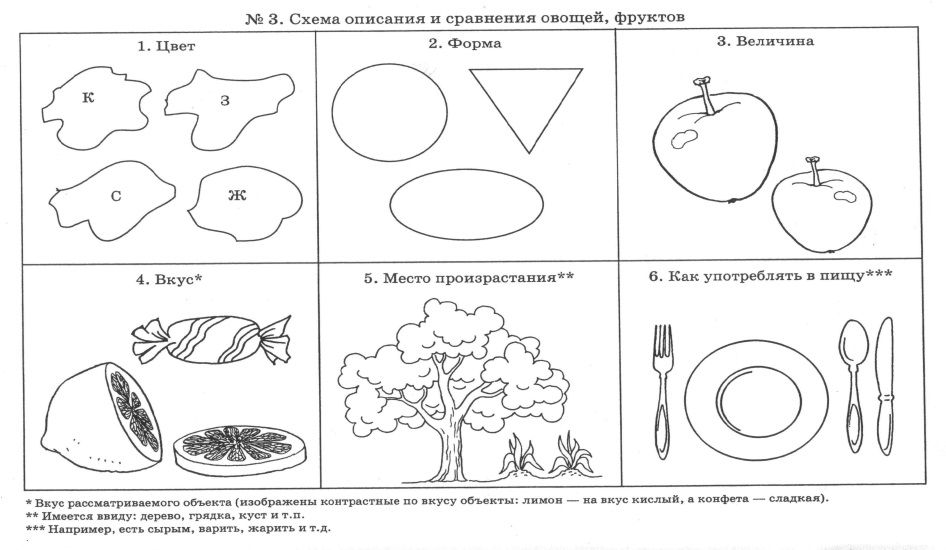 ……………………………………………………………………………………………………………………………………………………………………………………………………………………………………………………………………………………………………………………………………………………………………………………………………………………………………………………………………………………………………………………………………………………………………………………………………………………………………………………………………………………………………………………………………………………………………………………………………………………………………………………………………………………………………………………………………………………………………………………………………………………………………………………………………………………………………………………………………………………………………………………………………………………………………………………………………………………………………………………………………………………………………………………………………………………………………………………………………Грамота Дайте характеристику звукам [П], [П’]. [П] – согласный, твердый, глухой, обозначается синим цветом, [П’] – согласный, мягкий, глухой – зеленым.Картинки, в названии которых есть звук [П], обведите линией синего цвета, а со звуком [П’] – зеленой.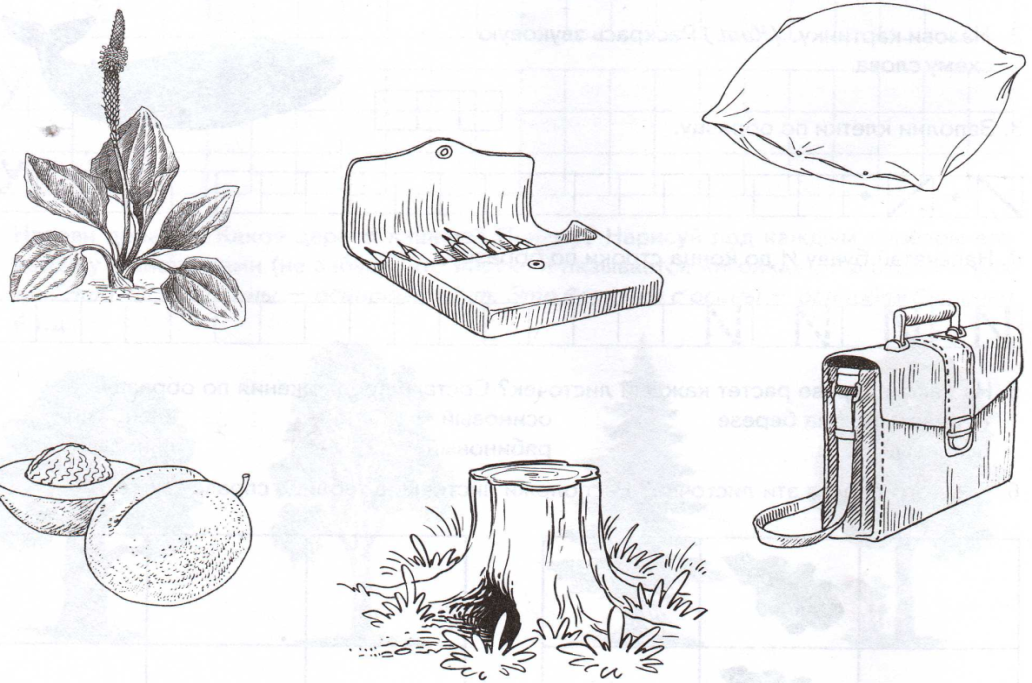 Прочитать        ПА   ПУ   ПИ   ПО   ПЫ   АП   УП    ИП  ОП  Назови все известные буквы. Буквы, обозначающие гласные звуки обвести красным цветом, согласные – синим, неверно написанные буквы – зачеркни.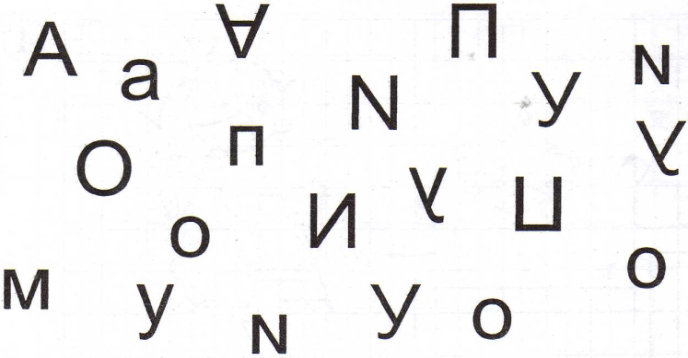 Продолжи узор.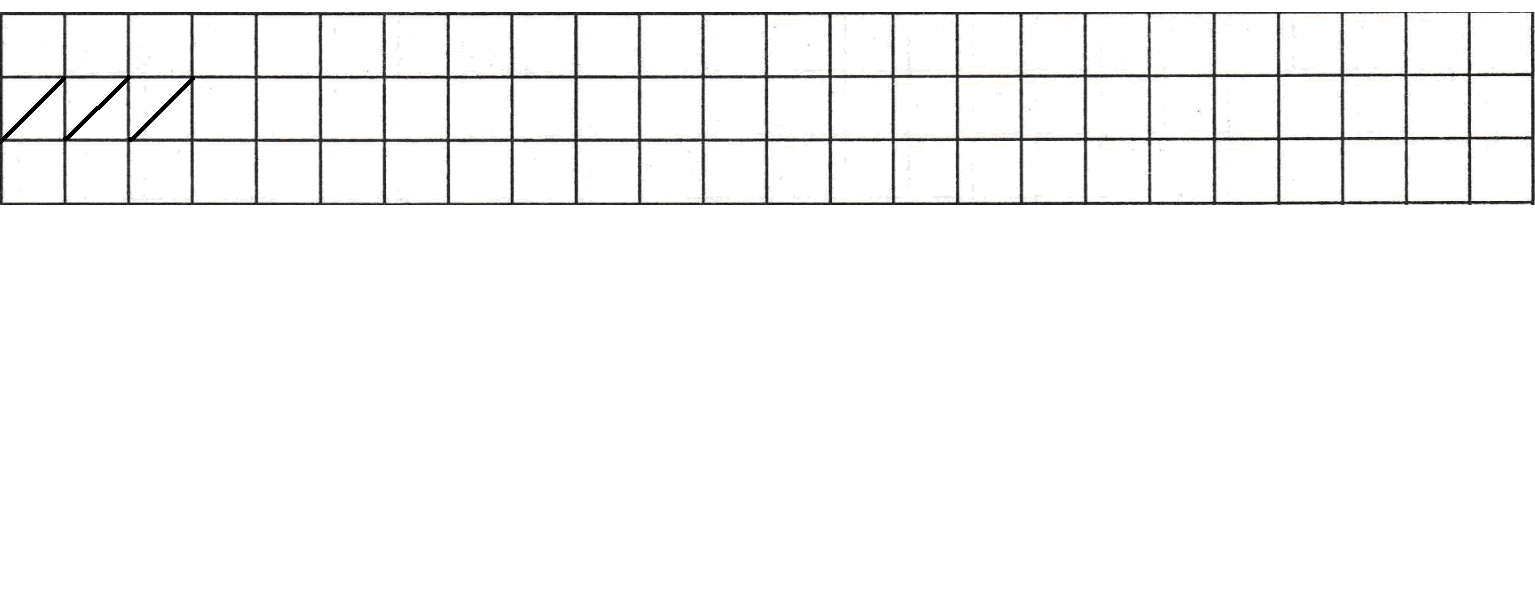 12345Зелёная капустаСвежая картошкаСочный помидорХрустящий огурецОранжевая морковкаОстрый перецЖгучий лукпомидор- помидорище морковка  -огурец-баклажан-капуста-тыква-перец-кабачок-папапумамамаум